คู่มือปฏิบัติงานการจัดการเรื่อง ราวร้องเรียน ร้องทุกข์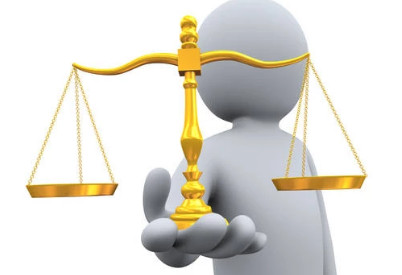 ศูนย์รับเรื่องราวร้องทุกข์   สำนักงานสาธารณสุขอำเภอเมืองแพร่ เลขที่ 12  ถนนคุ้มเดิม ตำบลในเวียง  จังหวัดแพร่โทรศัพท์ ๐ ๕๔๕1 1220,โทรสาร  ๐ ๕๔52 2723เว็บไซต์  www.sasukmp2559.com/saaukmuang/
คำนำสำนักงานสาธารณสุขอำเภอเมืองแพร่ สำนักงานสาธารณสุขจังหวัดแพร่ สำนักงานปลัดกระทรวงสาธารณสุข กระทรวงสาธารณสุข มีภารกิจตามประกาศกระทรวง ซึ่งออกตาม พระราชบัญญัติปรับปรุงกระทรวง ทบวง กรม พ.ศ. ๒๕๔๕ ตามมาตรา ๔๒ ได้บัญญัติให้กระทรวงสาธารณสุข มีอำนาจหน้าที่เกี่ยวกับการสร้างเสริมสุขภาพอนามัย การป้องกัน ควบคุม และรักษาโรค การฟื้นฟูสมรรถภาพของประชาชน และราชการอื่นตามที่มีกฎหมายกำหนดให้เป็นอำนาจหน้าที่ของกระทรวงสาธารณสุขหรือส่วนราชการที่สังกัดกระทรวงสาธารณสุข กฎกระทรวงสาธารณสุข แบ่งส่วนราชการสำนักงานปลัดกระทรวงสาธารณสุข พ.ศ. ๒๕๖๐          ข้อ ๓ ข (๒) และข้อ ๒๑ (๓) ได้กำหนดให้สำนักงานสาธารณสุขอำเภอ มีอำนาจหน้าที่ในการกำกับ ดูแล ประเมินผล และสนับสนุนการปฏิบัติงานของหน่วยงานสาธารณสุขในเขตพื้นที่อำเภอ เพื่อให้การปฏิบัติงานเป็นไปตามกฎหมาย มีการบริการสุขภาพที่มีคุณภาพและ มีการคุ้มครองผู้บริโภคด้านสุขภาพ ทำให้สำนักงานสาธารณสุขอำเภอ จึงมีหน้าที่ในการรับเรื่องราวร้องเรียน ร้องทุกข์ ของเจ้าหน้าที่ และผู้รับบริการ สำหรับแนวทางการปฏิบัติงานเรื่องร้องเรียนร้องทุกข์ สำนักงานสาธารณสุขอำเภอเมืองแพร่ฉบับนี้   เป็นเอกสารที่วางแนวทางในการปฏิบัติงานสำหรับเจ้าหน้าที่ผู้รับผิดชอบ และเพื่อให้ประชาชนผู้ใช้บริการทราบถึงกระบวนการปฏิบัติงานของเจ้าหน้าที่ ตลอดจนทราบถึงช่องทางในการรับเรื่องร้องเรียน หรือแนะนำการปรับปรุงการปฏิบัติงานของประชาชนผู้ใช้บริการของสำนักงานสาธารณสุขอำเภอ และเป็นการปฏิบัติตามพระราชกฤษฎีกาว่าด้วยหลักเกณฑ์และวิธีการบริหารกิจการบ้านเมืองที่ดี พ.ศ. ๒๕๔๖                   ระเบียบสำนักนายกรัฐมนตรีว่าด้วยการจัดการเรื่องราวร้องทุกข์ พ.ศ. ๒๕๕๒ และ กฎ ระเบียบ ข้อบังคับ ประกาศ หรือมาตรฐานงานการปฏิบัติงานที่เกี่ยวข้อง สำนักงานสาธารณสุขอำเภอเมืองแพร่กุมภาพันธ์ ๒๕๖๑สารบัญเรื่อง                                                                                    	หน้าบทที่ ๑ บทนำ                                                                                         	๑หลักการเหตุผล                                                                                     	๑วัตถุประสงค์                                                                                       	๑บทที่ ๒ กระบวนการจัดการเรื่องร้องเรียน ร้องทุกข์                                            	๒บทบาทหน้าที่                                                                                      	๒สถานที่ตั้ง                                                                                          	๒คำจำกัดความ                                                                                      ๒-๓ประเภทเรื่องร้องเรียน ร้องทุกข์                                                                   	๔หลักเกณฑ์ในการรับเรื่องร้องเรียน ร้องทุกข์                                                     	๕บทที่ ๓ ขั้นตอนการปฏิบัติงาน                                                                     	๖ขอบเขต                                                                                            	๖      ขั้นตอนการปฏิบัติการ                                                                             	๗     ระยะเวลาให้บริการ                                                                                	๗แผนผังแสดงกระบวนการจัดการเรื่องร้องเรียนร้องทุกข์                                         	๘บรรณานุกรม                                                                                       	๙ภาคผนวก๑-บทที่ ๑ บทนำ๑.หลักการและเหตุผล	พระราชกฤษฎีกาว่าด้วยหลักเกณฑ์และวิธีการบริหารกิจการบ้านเมืองที่ดี พ.ศ.๒๕๔๖ ได้กำหนดแนวทางปฏิบัติราชการ คือ มุ่งให้เกิดประโยชน์สุขแก่ประชาชน โดยยึดประชาชนเป็นศูนย์กลางการพัฒนา เพื่อตอบสนองความต้องการของประชาชนให้เกิดความผาสุกและความเป็นอยู่ที่ดีของประชาชนเกิดผลสัมฤทธิ์ต่องาน มีการให้บริการที่มีประสิทธิภาพและเกิดความคุ้มค่าในการให้บริการ ไม่มีขั้นตอนปฏิบัติงานเกินความจำเป็น มีการปรับปรุงภารกิจให้ทันต่อสถานการณ์ ประชาชนได้รับการอำนวยความสะดวกและได้รับการตอบสนองความต้องการ รวมถึงมีการประเมินผลการให้บริการอย่างสม่ำเสมอ๒.วัตถุประสงค์	๑. เพื่อให้การดำเนินงานจัดการข้อร้องเรียน ร้องทุกข์ ของศูนย์รับเรื่องราวร้องเรียนร้องทุกข์  สำนักงานสาธารณสุขอำเภอเมืองแพร่ มีขั้นตอน กระบวนการและแนวทางปฏิบัติงานเป็นไปตามมาตรฐาน	๒. เพื่อให้มั่นใจว่ากระบวนการรับเรื่องร้องเรียนร้องทุกข์ใช้เป็นแนวทางการปฏิบัติงานตามขั้นตอนที่สอดคล้องกับข้อกำหนด ระเบียบ  หลักเกณฑ์เกี่ยวกับการจัดการข้อร้องเรียน ร้องทุกข์ อย่างครบถ้วนมีประสิทธิภาพ	๓. เพื่อเป็นหลักฐานแสดงขั้นตอนและวิธีการปฏิบัติงานที่สามารถถ่ายทอดให้กับผู้เข้ามาปฏิบัติงานพัฒนาการทำงานให้มีมาตรฐาน รวมทั้งเผยแพร่ให้กับบุคคลภายนอกหรือผู้ใช้บริการสามารถเข้าใจหรือใช้ประโยชน์จากกระบวนการที่มีอยู่	๔. เพื่อพิทักษ์สิทธิของประชาชน และผู้ร้องเรียน ร้องทุกข์ ตามระเบียบสำนักนายกรัฐมนตรีว่าด้วยการจัดการเรื่องราวร้องทุกข์ พ.ศ.๒๕๕๒-๒-บทที่ ๒ กระบวนการจัดการเรื่องร้องเรียนร้องทุกข์๒.๑ บทบาทหน้าที่	เพื่อให้การบริหารงานระบบราชการเป็นไปด้วยความถูกต้อง บริสุทธิ์ ยุติธรรม ควบคู่กับการพัฒนา บำบัดทุกข์ บำรุงสุข ตลอดจนดำเนินการแก้ไขปัญหาความเดือดร้อนของประชาชน ได้อย่างรวดเร็ว มีประสิทธิภาพประสบความสำเร็จอย่างมีรูปธรรม อีกทั้งเพื่อเป็นศูนย์รับแจ้งเบาะแสการทุจริตหรือไม่ได้รับความเป็นธรรมจากการให้บริการด้านการแพทย์การสาธารณสุขหรือการปฏิบัติหน้าที่อื่นใดของบุคลากรในสังกัดสำนักงานสาธารณสุขอำเภอเมืองแพร่ การนี้สำนักงานสาธารณสุขอำเภอเมืองแพร่จึงได้จัดตั้งศูนย์รับเรื่องราวร้องเรียนร้องทุกข์ขึ้น ในกรณีการร้องเรียนมีการกล่าวอ้างถึงบุคคล หรือพฤติกรรมของบุคคลใด จะมีการดำเนินงานเก็บรักษาความลับตามระเบียบการรักษาความลับของทางราชการ รวมถึงในกรณีผู้ร้องเรียนได้แจ้งชื่อ สถานะ สังกัดใดในข้อร้องเรียนจะมีการดำเนินการปกปิดชื่อ สถานะ สังกัดของผู้ร้องเรียนไว้เป็นความลับ เพื่อมิให้ผู้ร้องเรียนได้รับความเดือดร้อนจากเหตุที่ได้ร้องเรียนร้องทุกข์  เป็นศูนย์กลางในการรับเรื่องราวร้องเรียนร้องทุกข์ และให้บริการข้อมูลข่าวสาร ให้คำปรึกษา    อำนวยความสะดวกแก่ประชาชนกลุ่มพลังมวลชนผู้ยื่นมาเรื่องร้องเรียนร้องทุกข์ด้วยสันติวิธี รับเรื่องปัญหาความต้องการและข้อเสนอแนะของประชาชนกลุ่มพลังมวลชนทั้งในเขตอำเภอเมืองแพร่ ประชาชนทั่วไปที่มารับบริการในสถานพยาบาลสังกัดสำนักงานสาธารณสุขอำเภอสูงเม่นจำนวน ๑๖ แห่งและประชาชนที่มาติดต่อราชการ ณ สำนักงานสาธารณสุขอำเภอเมืองแพร่ เพื่อดำเนินการแก้ไขปัญหาอย่างเป็นเอกภาพ อย่างรวดเร็ว และเป็นที่พึงพอใจต่อประชาชน๒.๒ สถานที่ตั้ง	ตั้งอยู่ ณ อาคารสำนักงานสาธารณสุขอำเภอเมืองแพร่ เลขที่ 12 ถนนคุ้มเดิม ตำบลในเวียง       อำเภอเมือง จังหวัดแพร่๒.๓ คำจำกัดความ	ส่วนราชการ หมายถึง สำนักงานสาธารณสุขอำเภอเมืองแพร่ และโรงพยาบาลส่งเสริมสุขภาพตำบล    ในสังกัดสำนักงานสาธารณสุขอำเภอเมืองแพร่	ผู้บริหาร หมายถึง ผู้ที่มีอำนาจลงนามหรือสั่งการในขั้นตอนต่างๆเพื่อให้เรื่องร้องเรียนได้รับการแก้ไขเป็นที่ยุติ ตลอดจนพิจารณาพัฒนาระบบการจัดการเรื่องราวร้องทุกข์ให้เกิดประโยชน์สูงสุดผู้ร้องทุกข์ได้ยื่นเรื่องหรือส่งต่อเจ้าหน้าที่ รวมถึงผู้ได้รับมอบฉันทะให้ร้องทุกข์แทนและผู้จัดการแทน-๓-ผู้รับบริการ หมายถึง ผู้ร้องเรียนหรือผู้ได้รับความเดือดร้อนหรือต้องการเสนอแนะข้อคิดเห็นหรือให้ข้อมูลตลอดจนผู้มีส่วนได้เสียในเรื่องร้องเรียนนั้นๆผู้ร้องทุกข์ หมายถึง ผู้ได้รับความเดือนร้อนหรือเสียหายหรืออาจเดือดร้อนหรือเสียหายจากกการปฏิบัติงานของเจ้าหน้าที่หรือส่วนราชการหรือจำเป็นต้องให้ส่วนราชการช่วยเหลือเยียวยาหรือปลดเปลื้องทุกข์มีสิทธิเสนอคำร้องทุกข์ต่อส่วนราชการที่เกี่ยวข้องได้	การร้องทุกข์ หมายถึง การร้องต่อผู้บังคับบัญชาเหนือขึ้นไปหรือผู้ที่มีอำนาจหน้าที่พิจารณาวินิจฉัยเรื่องร้องทุกข์ตามกฎหมายหรือระเบียบ เนื่องจากเกิดความทุกข์จากการกระทำของผู้บังคับบัญชาเพื่อให้ผู้บังคับบัญชาได้ทบทวนปฏิบัติและแก้ไขในส่วนที่ไม่ถูกต้องหรือชี้แจงเหตุผลความถูกต้องที่ได้ปฏิบัติให้ผู้ร้องทุกข์ทราบและหายข้องใจ หรือให้ผู้บังคับบัญชาระดับสูงขึ้นไปได้พิจารณาให้ความเป็นธรรมคำร้องทุกข์ หมายถึง เรื่องที่ผู้ร้องทุกข์ซึ่งได้รับความเดือดร้อนหรือเสียหายเนื่องจากเจ้าหน้าที่ของส่วนราชการ ที่ได้ยื่นหรือส่งถึงเจ้าหน้าที่ตามช่องทางต่างๆ	เรื่องร้องเรียน หมายถึง ความเดือดร้อนเสียหายอันเกิดจากการปฏิบัติหน้าที่ต่างๆของเจ้าหน้าที่ของรัฐที่เกี่ยวข้องกับส่วนราชการ เช่นการให้บริการของเจ้าหน้าที่ในสถานพยาบาลของรัฐ การจัดซื้อจัดจ้างในส่วนราชการ การบรรจุแต่งตั้งข้าราชการ พนักงานหรือลูกจ้าง ข้อเสนอแนะและหรือข้อคิดเห็นต่างๆ	ศูนย์รับเรื่องราวร้องเรียนร้องทุกข์ หมายถึง ศูนย์บริหารจัดการเรื่องราวร้องเรียนร้องทุกข์สำนักงานสาธารณสุขอำเภอเมืองแพร่	การดำเนินการ หมายถึง การจัดการกับเรื่องร้องเรียน ร้องทุกข์ตั้งแต่ต้นจนถึงการได้รับการแก้ไขหรือได้ข้อสรุป เพื่อแจ้งผู้ร้องทุกข์	บัตรสนเท่ห์ หมายถึง เฉพาะจดหมายฟ้องหรือกล่าวโทษผู้อื่นที่ระบุหลักฐานกรณีพยานแวดล้อมปรากฏชัดเจน ชี้พยานบุคคลแน่นอนเพื่อใช้เป็นข้อมูลประกอบการพิจารณาว่ามีเหตุผลหรือพฤติการณ์เชื่อมโยงพอที่จะเชื่อในเบื้องต้นได้หรือไม่เพียงใดว่าข้อกล่าวหาควรจะเป็นเช่นนั้น	การบริหาร หมายถึง การดำเนินงานหรือการบริหารจัดที่โปร่งใส และเป็นธรรมโดยพิจารณาถึง ผลประโยชน์และผลเสียต่อประชาชน คุณภาพ วัตถุประสงค์ที่จะดำเนินการและประโยชน์ในระยะยาวของราชการประกอบกัน	การบริการทางการแพทย์และสาธารณสุข หมายถึง การให้บริการรักษาพยาบาลหรือการดำเนินการทางการแพทย์หรือสาธารณสุขของหน่วยบริการในสังกัดสำนักงานสาธารณสุขอำเภอเมืองแพร่ 	เรื่องร้องเรียนบริการทางการแพทย์ หมายถึง หนังสือหรือสิ่งใดๆจากบุคคลหรือองค์กร ที่แสดงให้ปรากฏได้ว่ามีการให้บริการรักษาพยาบาล หรือการดำเนินการทางการแพทย์ หรือสาธารณสุข ของหน่วย-๔-บริการในสังกัดสำนักงานสาธารณสุขอำเภอเมืองแพร่ แล้วเกิดเหตุการณ์ที่ไม่พึงประสงค์ มีความเสียหายเกิดขึ้นกับผู้รับบริการ และผู้รับบริการหรือญาติมีความสงสัยในการให้บริการดังกล่าว หรือเรียกร้องให้เจ้าหน้าที่หน่วยบริการ ในสังกัดสำนักงานสาธารณสุขอำเภอเมืองแพร่ รับผิดชอบความขัดแย้ง หมายถึง ประเด็นปัญหาที่เกิดขึ้นระหว่างผู้ให้บริการและผู้รับบริการอันเกิดจากการให้หรือการบริการทางการแพทย์การสาธารณสุข นำไปสู่ความไม่พึงพอใจ การร้องเรียนหรือฟ้องร้อง อาจจะเป็นความขัดแย้งที่แฝงอยู่ กำลังเกิดขึ้นมีการแสดงออกชัดเจนหรือเป็นกรณีพิพาทแล้วกับระบบการแพทย์๒.๔ ประเภทเรื่องร้องเรียน ร้องทุกข์ ๒.๔.๑ การให้บริการทางการแพทย์และสาธารณสุข การให้บริการรักษาพยาบาลหรือการดำเนินการทางการแพทย์หรือสาธารณสุขของหน่วยบริการในสังกัดสำนักงานปลัดกระทรวงสาธารณสุขแล้วเกิดเหตุการณ์ที่ไม่พึงประสงค์ มีความเสียหายเกิดขึ้นกับผู้รับบริการ และผู้รับบริการหรือญาติมีความสงสัยในการให้บริการดังกล่าว หรือร้องเรียกให้เจ้าหน้าที่หน่วยบริการ สำนักงานปลัดกระทรวงสาธารณสุข หรือกระทรวงสาธารณสุขรับผิดชอบ ตัวอย่าง ๑) การวินิจฉัยโรคผิดพลาด  ๒) การรักษาผิดพลาด ฯลฯ ๒.๔.๒ คุณภาพการให้บริการ การที่ผู้ร้องเรียนร้องเรียนเกี่ยวกับการให้บริการทางการแพทย์และสาธารณสุขที่เกิดขึ้นกับหน่วยงานบริการของกระทรวงสาธารณสุข ตัวอย่าง ๑) การตรวจนาน ๒) แพทย์ พยาบาลเจ้าหน้าที่สาธารณสุขทำงานล่าช้า ๓) แพทย์ปฏิเสธการรักษา ๔) กิริยาไม่เหมาะสม ใช้วาจาไม่สุภาพ ๕) ไม่เต็มใจให้บริการ ๖) ระบบส่งต่อผู้ป่วย ๗) อื่น ๆ ๒.๔.๓ การบริหารจัดการ การที่ส่วนราชการดำเนินการด้านการบริหารจัดการโดยเปิดเผย โปรงใส เป็นธรรม โดยพิจารณาถึงประโยชน์และผลเสียทางสังคม ภาระต่อประชาชน คุณภาพ วัตถุประสงค์ที่จะดำเนินการและประโยชน์     ระยะยาวของราชการที่จะได้รับประกอบกัน ตัวอย่าง ๑) การบริหารทั่วไป และงบประมาณ ร้องเรียนโดยผู้กล่าวหาผู้บริหาร เจ้าหน้าที่ของหน่วยงานมีพฤติกรรมส่อไปในทางไม่สุจริตหลายประการ ๒) การบริหารพัสดุ ร้องเรียนโดยกล่าวหาว่าผู้เกี่ยวข้องในการจัดซื้อจัดจ้างมีพฤติกรรมส่อไปในทางไม่โปร่งใสหลายประการ ๓) การบริหารงานบุคคล ร้องเรียนโดยกล่าวหาว่าผู้บริหาร และผู้เกี่ยวข้องดำเนินการเกี่ยวกับการแต่งตั้ง การเลื่อนตำแหน่ง การพิจารณาความดีความชอบและการแต่งตั้งโยกย้าย ไม่ชอบธรรม -๕-๒.๕ หลักเกณฑ์ในการรับเรื่องราวร้องเรียนร้องทุกข์๒.๕.๑ ใช้ถ้อยคำหรือข้อความสุภาพ ประกอบด้วย ๑) ชื่อ ที่อยู่ของผู้ร้องทุกข์ ร้องเรียน ชัดเจน ๒) วัน เดือน ปี ของหนังสือร้องทุกข์ ร้องเรียน ๓) ข้อเท็จจริง หรือพฤติการณ์ของเรื่องที่ร้องเรียน ปรากฏอย่างชัดเจนว่าได้รับความเดือดร้อนหรือเสียหาย ต้องการให้แก้ไขดำเนินการอย่างไร หรือชี้ช่องทางแจ้งแบะแส เกี่ยวกับการทุจริตของเจ้าหน้าที่ หน่วยงาน ชัดเจนเพียงพอที่สามารถดำเนินการสืบสวน สอบสวนได้ ๔) ระบุ พยานเอกสาร พยานวัตถุและพยานบุคคล (ถ้ามี) ๒.๕.๒ ข้อร้องเรียนต้องเป็นเรื่องที่มีมูลเหตุ มิได้หวังสร้างกระแสหรือสร้างข่าวที่เสียหายต่อบุคคลอื่นหรือหน่วยงานที่เกี่ยวข้อง ๒.๕.๓ เป็นเรื่องที่ประสงค์ขอให้ทางราชการช่วยเหลือหรือช่วยขจัดความเดือดร้อน   	๒.๕.๔ เป็นเรื่องที่ผู้ร้องทุกข์ ร้องเรียนได้รับความเดือดร้องหรือเสียหาย อันเนื่องมาจากการปฏิบัติหน้าที่ต่าง ๆ ของเจ้าหน้าที่หน่วยงานในสังกัดสำนักงานสาธารณสุขอำเภอเมืองแพร่๒.๕.๕ เรื่องร้องเรียน ร้องทุกข์ที่มีข้อมูลไม่ครบถ้วน ไม่เพียงพอ หรือไม่สามารถหาข้อมูลเพิ่มเติมได้ในการดำเนินการตรวจสอบหาข้อเท็จจริง สืบสวน สอบสวน ให้ยุติเรื่อง หรือรับเป็นข้อมูลและเก็บเป็นฐานข้อมูล ๒.๕.๖ ไม่เป็นคำร้องเรียนที่เข้าลักษณะดังต่อไปนี้ ๑) คำร้องเรียนที่เป็นบัตรสนเท่ห์ เว้นแต่บัตรสนเท่ห์ระบุหลักฐานพยานแวดล้อมชัดเจน และเพียงพอที่จะทำการสืบสวนต่อไปได้ ซึ่งเป็นไปตามมติคณะรัฐมนตรี เมื่อวันที่ ๒๒ ธันวาคม ๒๕๕๑ จึงจะรับได้พิจารณาเป็นการเฉพาะเรื่อง ๒) คำร้องเรียนที่เข้าสู่กระบวนการยุติธรรมแล้ว หรือเป็นเรื่องที่ศาลได้มีคำพิพากษาหรือคำสั่งที่สุดแล้ว ๓) เรื่องร้องเรียนที่อยู่ในอำนาจหน้าที่ของหน่วยงานที่มีหน้าที่รับผิดชอบโดยตรงหรือองค์กรอิสระที่กฎหมายกำหนดไว้เป็นการเฉพาะ เว้นแต่คำร้องจะระบุว่าหน่วยงานดังกล่าวไม่ดำเนินการ หรือดำเนินการแล้วยังไม่มีผลความคืบหน้า ทั้งนี้ ขึ้นอยู่กับดุลยพินิจของผู้บังคับบัญชา ๔) คำร้องเรียนที่เกิดจากการโต้แย้งสิทธิระหว่างบุคลต่อบุคคลด้วยกัน นอกเหนือจากหลักเกณฑ์ดังกล่าวข้างต้นแล้ว ให้อยู่ในดุลยพินิจของผู้บังคับบัญชาว่าจะรับไว้พิจารณาหรือไม่เป็นเรื่องเฉพาะกรณี-๖-บทที่ ๓ ขั้นตอนการปฏิบัติงาน๓.๑ ขอบเขตกระบวนการรับเรื่องราวร้องเรียน ร้องทุกข์ สำหรับเจ้าหน้าที่ผู้รับผิดชอบการจัดการเรื่องราวร้องทุกข์หน่วยงานในสังกัดสำนักงานสาธารณสุขอำเภอเมืองแพร่ โดยผ่านช่องทางต่างๆดังต่อไปนี้๑) ไปรษณีย์ -หนังสือร้องเรียน ร้องทุกข์(ลงชื่อผู้ร้องเรียน)-บัตรสนเท่ห์(ไม่ลงชื่อผู้ร้องเรียน)๒) เวปไซต์สำนักงานสาธารณสุขอำเภอg,nv’crij๓) ร้องเรียนผ่านทางโทรศัพท์โทรสาร หมายเลข ๐ ๕๔๕๔ ๑๖๐๕๔) เดินทางมาร้องทุกข์ด้วยตนเองที่ศูนย์รับเรื่องราวร้องเรียนร้องทุกข์๕) ทางสื่อสามวลชนต่างๆ เช่น วิทยุ โทรทัศน์  หนังสือพิมพ์๖) ร้องเรียนผ่านศูนย์ดำรงธรรมจังหวัดแพร่ หรือ ศูนย์ดำรงธรรมอำเภอเมืองแพร่ขั้นตอนรับและตรวจสอบข้อร้องเรียน ร้องทุกข์ จากช่องทางต่างๆ	ดำเนินการรับและติดตามตรวจสอบข้อร้องเรียนร้องทุกข์ จากช่องทางต่างๆดังนี้-๗-๓.๒ ขั้นตอนการปฏิบัติการ ให้เจ้าหน้าที่ผู้รับผิดชอบ ดำเนินการให้ความช่วยเหลือแก่ผู้มาติดต่อในช่องทางต่างๆ รวมถึงการได้รับการประสานงานจากหน่วยงานในสังกัดกระทรวงยุติธรรม หน่วยงานที่เกี่ยวข้องในจังหวัด และหน่วยงานนอกจังหวัด โดยดำเนินการตามระเบียบสำนักนายกรัฐมนตรีว่าด้วยการจัดการเรื่องราวร้องทุกข์ พ.ศ. ๒๕๕๒ ซึ่งจำแนกขั้นตอนต่ำงๆ ดังนี้ ๑) การเสนอเรื่องร้องทุกข์ ผู้ร้องทุกข์จะหมายรวมถึง ผู้ที่ได้รับมอบฉันทะให้ร้องทุกข์แทนและผู้จัดการแทนผู้ร้องทุกข์ ถ้าผู้ร้องไม่สามารถมายื่นเรื่องด้วยตนเอง จะมอบฉันทะให้ผู้อื่นแทนได้ คือบุพการี สามี ภรรยา ผู้มีส่วนได้เสีย ซึ่งในกรณีที่ยื่นคำร้องทุกข์แทนนี้ เจ้าหน้าที่ผู้รับคำร้องทุกข์ เห็นว่ามีความจำเป็นเพื่อคุ้มครองประโยชน์ของบุคคลภายนอกที่อาจจะเสียหายเพราะการร้องทุกข์ จะขอให้ผู้รับมอบฉันทะหรือผู้จัดการแทนแสดงบัตรประชาชนหรือเอกสารสำคัญหรือเอกสารสำคัญประจำตัวอย่างอื่นแทนก็ได้ ๒) การรับคำร้องทุกข์ เมื่อได้รับคำร้องทุกข์จากช่องทางต่างๆ ที่ผ่านการลงทะเบียนสารบรรณ หรือจากการรับเรื่องจากผู้ร้อง ให้บันทึกข้อเท็จจริงเบื้องต้นลงในแบบสอบข้อเท็จจริงและทะเบียนรับคำร้อง จัดทำแฟ้มสำนวนเรื่องร้องทุกข์ และเสนอต่อผู้บังคับบัญชาเพื่อทราบและพิจารณาการมอบหมายให้ดำเนินการ ๓) การตรวจสอบคำร้องทุกข์ เจ้าหน้าที่ที่ได้รับมอบหมายตรวจสอบว่าเป็นเรื่องร้องทุกข์หรือไม่       มีหลักฐานตรวจสอบได้หรือไม่ หากไม่น่าเชื่อถือให้ยุติเรื่อง หรือควรส่งต่อหน่วยงานใดที่เกี่ยวข้องและแจ้งเพื่อผู้ร้องทราบ หากตรวจสอบแล้วมีความน่าเชื่อถือ มีหลักฐานให้ดำเนินการตามขั้นตอนการจัดการร้องทุกข์ต่อไป พร้อมทั้งตรวจสอบอำนาจหน้าที่ และข้อกฎหมายที่เกี่ยวข้อง ๔) การพิจารณาและดำเนินการประสานเพื่อบรรเทาทุกข์ โดยการแสวงหาข้อเท็จจริง จากการหาพยานหลักฐาน ประสานงานหน่วยงานที่เกี่ยวข้อง การออกพื้นที่เพื่อแสวงข้อเท็จจริง แล้วรวบรวมข้อเท็จจริงเพื่อพิจารณาว่าจะดำเนินการต่อไปได้หรือไม่ หากดำเนินการต่อไปได้ให้เสนอต่อผู้บังคับบัญชาเพื่อดำเนินการให้ความช่วยเหลือ และดำเนินการประสานให้ความช่วยเหลือ ๕) ดำเนินการติดตามผลเพื่อบรรเทาทุกข์ หลังจากที่ได้ประสานงานการให้ความช่วยเหลือแล้ว ให้ดำเนินการติดตามการขอความช่วยเหลือจากหน่วยงานที่เกี่ยวข้อง แล้วรับเรื่องที่หน่วยงานได้ดำเนินการตอบกลับมาวิเคราะห์ผลการดำเนินงานว่าตรงตามความประสงค์ของผู้ร้องหรือตามข้อสั่งการจากผู้บังคับบัญชาหรือไม่ หากครบถ้วนแล้วให้รายงานผลตามแบบบันทึกการรายงานผลการดำเนินงานและขอยุติเรื่อง ๖)แจ้งผลผู้ร้องและยุติเรื่อง แจ้งผลการดำเนินการให้ความช่วยเหลือแก้ผู้ร้อง กรณีผู้ร้องพอใจให้ยุติเรื่อง หากไม่พอใจและต้องการความช่วยเหลือเพิ่มเติมให้วิเคราะห์ข้อมูลอีกครั้งหนึ่งเพื่อดำเนินการให้ความช่วยเหลือตามความประสงค์ที่แท้จริงต่อไป๓.๓ ระยะเวลาให้บริการ	เปิดให้บริการในวันเวลาราชการวันจันทร์ ถึงวันศุกร์ เว้นวันหยุดราชการที่ทางราชการกำหนด ตั้งแต่เวลา ๐๘.๓๐ น.-๑๖.๓๐ น. ณ อาคารสำนักงานสาธารณสุขอำเภอเมืองแพร่ เลขที่ 12 ถนน คุ้มเดิม ตำบลในเวียง  อำเภอเมืองแพร่ จังหวัดแพร่-๘-แผนผังแสดงกระบวนการจัดการเรื่องร้องเรียนร้องทุกข์-๙-บรรณานุกรมสำนักงานปลัดกระทรวงสาธารณสุข (๒๕๕๗), คู่มือการปฏิบัติงานกระบวนการจัดการเรืองราวร้องทุกข์ สำนักงานปลัดกระทรวงสาธารณสุข, บริษัทสามเจริญพาณิชย์ (กรุงเทพ) จำกัด. สำนักงานหลักประกันสุขภาพแห่งชาติ (๒๕๕๔), คู่มือหลักประกันสุขภาพแห่งชาติ ปีงบประมาณ ๒๕๕๕,พฤศจิกายน ๒๕๕๔, บริษัท คัลเลอร์บ๊อกซ์ จำกัด. สำนักคณะรัฐมนตรีและราชกิจจานุเบกษา (๒๕๔๖), พระราชกฤษฎีกาว่าด้วยหลักเกณฑ์และวิธีการบริหารกิจการบ้านเมืองที่ดี พ.ศ. ๒๕๔๖,ราชกิจจานุเบกษา เล่ม ๑๒๐ ตอนที่ ๑๐๐ ก ,๙ ตุลาคม ๒๕๔๖, สำนักคณะรัฐมนตรีและราชกิจจานุเบกษา.ภาคผนวกหน้าที่ 1/1เลขที่เรื่อง................... /................. บันทึกการรับเรื่อง ร้องเรียน-ร้องทุกข์-ข้อเสนอแนะ-ข้อคิดเห็น-คำชมเชย ช่องทางที่รับแจ้ง         โทรศัพท์           บุคคล                จดหมาย / แฟ็กซ์        หนังสือพิมพ์                               Email              อินเตอร์เน็ท        บัตรสนเท่ห์ อื่นๆ.................. วันที่รับแจ้ง . ............................... เวลา . . …………………………………………. ชื่อผู้แจ้ง . ................................................................................................... ที่อยู่ที่ติดต่อได้ / เบอร์โทรศัพท์ ………………………………………………………………………………………………….... รายละเอียดการรับเรื่อง ----------------------------------------------------------------------------------------------------------รายละเอียดเรื่อง............................................................................................................................................................................................................................................................................................................................................................................................................................................................................................................ การดำเนินการเบื้องต้น         ยุติโดยศูนย์รับข้อร้องเรียน.........................................................................................................................        …………………………………………………………………………………………………………………………………………………..                                                 ลงชื่อ ............................................. ผู้ร้องเรียน                                       (.................................................)                                                           ลงชื่อ ................................................ผู้รับเรื่องร้องเรียน                                         (.................................................)                                              วันที่................/......................./...................เรียน สาธารณสุขอำเภอสูงเม่น เห็นควร ๑…………………………………………………………………………………………………………………………………………………                                ลงชื่อ ..........................................                                                                      (………………………………… ) ความเห็นสาธารณสุขอำเภอเมืองแพร่ ............................................................................................................................................................................................................................................................................................................................................................                                                            ลงชื่อ ....................................................                                                                       (.............................................) หน้าที่ 2/2 ผลการดาเนินการ .............................................................................................................................................................................. ............................................................................................................................................................................. .............................................................................................................................................................................. .............................................................................................................................................................................                                                          ผู้ดำเนินการ....................................................................                                                                           (.....................................................................)                                                              ตำแหน่ง....................................................................... ----------------------------------------------------------------------------------------------------------------------------------เรียน สาธารณสุขอำเภอเมืองแพร่ ได้ดำเนินการ ๑………………………………………………………………………………………………………………………………………………………. ๒……………………………………………………………………………………………………………………………………………………….                                                              ลงชื่อ ..........................................                                                                      (………………………………… ) ความเห็นสาธารณสุขอำเภอเมืองแพร่......................................................................................................................................................................................................................................................................................................................................                                                              ลงชื่อ ....................................................                                                                     (..............................................) ………………………………………………………………………………………………………………………………………………………การยุติ ๑. แจ้งให้ผู้ร้องเรียน ร้องทุกข์ทราบโดย          โทรศัพท์      บุคคล       จดหมาย        E mail             อื่นๆ.............................. ๒. การยอมรับของผู้ร้องเรียน / ร้องทุกข์          พอใจ  ยอมรับได้          ไม่พึงพอใจ ยอมรับไม่ได้                                                            ผู้สรุป...........................................................................                                                                   (............................................................................)                                                          ตำแหน่ง.................................................................. สิ้นสุดการดำเนินการเมื่อวันที่ ........................เวลา.......................................................................ช่องทางความถี่ในการตรวจสอบข้อร้องเรียนระยะเวลาดำเนินการหมายเหตุร้องเรียนด้วยตนเอง ณ ศูนย์รับเรื่องร้องเรียน          สสอ.เมืองแพร่ทุกครั้งที่มาร้องเรียนภายใน ๑ วันทำการสำนักงานสาธารณสุขอำเภอเมืองแพร่ เลขที่ 12 ถนน คุ้มเดิม ตำบลในเวียง  อำเภอเมืองแพร่ จังหวัดแพร่ผ่านเวปไซต์ สสอ.เมืองแพร่ทุกวันภายใน ๑ วันทำการผ่านทางโทรศัพท์ทุกวันภายใน ๑ วันทำการเบอร์โทรศัพท์ 054-511220ทางไปรษณีย์ทุกวันภายใน ๑ วันทำการผ่านศูนย์ดำรงธรรม สำนักนายกรัฐมนตรี ตู้ปณ. ๑๑๑๑เมื่อได้รับแจ้งภายใน ๑ วันทำการ